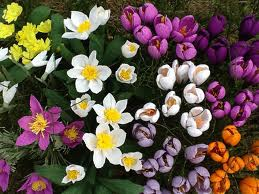 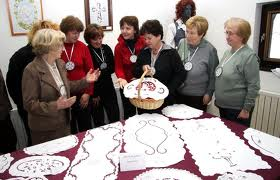 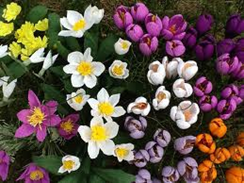 Članice društva Vezilje Snežinka VranskoinMartina Felicijanvas od 12. do 23. februarja 2013 vabijo v Občinsko knjižnico Vransko na ogled razstavevezenin v rešilje tehniki in tehniki kvačkanja ter cvetja iz krep papirja.Razstava je na ogled v času odprtosti knjižnice.Prijazno vabljeni.